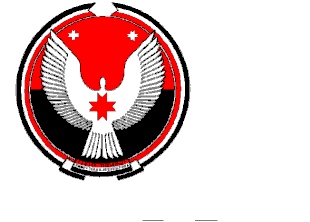 АДМИНИСТРАЦИЯ МУНИЦИПАЛЬНОГО ОБРАЗОВАНИЯ «КИРШОНСКОЕ»«КИРШОН»  МУНИЦИПАЛ КЫЛДЫТЭТЛЭН АДМИНИСТРАЦИЕЗПОСТАНОВЛЕНИЕВ  соответствии со статьями 16, 18, 19, 21 Федерального закона Российской Федерации от 21.12.1994 № 69-ФЗ «О пожарной безопасности», Федеральным законом Российской Федерации от 21.12.1994 № 68-ФЗ «О защите населения и территорий от чрезвычайных ситуаций природного и техногенного характера», Федеральным законом от 06.10.2003 № 131-Ф3 «Об общих принципах организации местного самоуправления в Российской Федерации», Администрация муниципального образования «Киршонское», ПОСТАНОВЛЯЕТ:     1. В   населенных пунктах муниципального образования «Киршонское» создать по одной патрульной группе:  - патрульная группа № 1 –  в д. Киршонки;  - патрульная группа № 2 -  в с. Кирино, д. Мартеленки;  - патрульная группа №3 – в д. Сосновка, д. Рахмал;  - патрульная группа № 4- в д. Петухово;    1.1.Утвердить состав патрульных групп (приложение №1).    2..Создать на территории  муниципального образования «Киршонское» патрульно-маневренную группу.     2.1.Утвердить состав патрульно- маневренной группы (приложение №2).     3. Утвердить Общее положение, основные цели и основные задачи групп (приложение №3).     4. Разместить настоящее постановление на официальном сайте Администрации муниципальном образовании «Балезинского района» в разделе  «Муниципальные поселения – МО «Киршонское»     5. Контроль за исполнением данного постановления оставляю за собой.Глава муниципального образования «Киршонское»                                                                      Е.В. Макарова Приложение № 1                                                                             к  постановлению администрациимуниципального образования «Киршонское»           от  06.03.2019  № 10Состав патрульных групп муниципального образования  «Киршонское»Приложение № 2                                                                             к  постановлению администрациимуниципального образования «Киршонское»           от  06.03.2019 г.  № 10Состав патрульно-маневренной группы  муниципального образования «Киршонское»Приложение № 3                                                                             к  постановлению администрациимуниципального образования «Киршонское»           от  06.03.2019 г.  № 10I.ОБЩИЕ ПОЛОЖЕНИЯМетодические рекомендации по созданию и организации работы патрульных, патрульно-маневренных групп разработаны в соответствии с Федеральным законом Российской Федерации от 21.12.1994 № 69-ФЗ «О пожарной безопасности», Федеральным законом Российской Федерации от 21.12.1994 № 68-ФЗ «О защите населения и территорий от чрезвычайных ситуаций природного и техногенного характера», Федеральным законом от 06.10.2003 N 131-ФЗ «Об общих принципах организации местного самоуправления в Российской Федерации».  Общие положения определяют  планирование, назначение, порядок организации и обеспечения деятельности патрульных, патрульно-маневренных  групп, основными задачами которых является:- выявление загораний на ранней стадии развития, тушение их минимальными силами;- проведение профилактических мероприятий, выявление нарушителей и привлечение их к административной ответственности;- усиление мер по защите населенных пунктов, объектов различных видов собственности от угрозы перехода природных пожаров (загораний); - принятия дополнительных мер по предупреждению возникновения чрезвычайных ситуаций в пожароопасный сезон;- проведение профилактических мероприятий с населением по разъяснению норм и правил пожарной безопасности. I1. ОСНОВНЫЕ ЦЕЛИ И ОСНОВНЫЕ ЗАДАЧИОсновной целью организации деятельности патрульных, патрульно-маневренных групп является достижение высокого уровня готовности и слаженности к оперативному реагированию на природные загорания и эффективным действиям по их тушению на начальном этапе и недопущению перехода пожаров на населенные пункты, а также в лесной фонд, пресечение незаконной деятельности в лесах.Основными задачами групп являются:        1) для патрульных групп:      - выявление фактов сжигания населением мусора на территории населенных пунктов сельского поселения, загораний (горения) растительности на территории сельского поселения;     - проведение профилактических мероприятий среди населения по соблюдению правил противопожарного режима;     - идентификации термических точек, определение площади пожара, направления и скорости распространения огня;      - мониторинг обстановки;      - взаимодействие с ЕДДС Балезинского  района.       2) для патрульно-маневренных групп:      -выявление фактов сжигания населением мусора на территории населенных пунктов, загораний (горения) растительности на территории муниципального образования;     -проведение профилактических мероприятий среди населения по соблюдению правил противопожарного режима;      -принятие мер по локализации и ликвидации выявленных природных загораний и сжигания мусора, принятие решения о необходимости привлечения дополнительных сил и средств;     -первичное определение возможной причины его возникновения и выявление лиц виновных в совершении правонарушения, с дальнейшей передачей информации в надзорные органы;     -идентификации термических точек, определение площади пожара, направления и скорости распространения огня;      -мониторинг обстановки;      -взаимодействие с ЕДДС Балезинского района.06.03.2019 года№ 10     О создании патрульных групп, патрульно-маневренной  группына территории муниципального образования «Киршонское»№ п/пНаименованиеСостав группы1.Патрульная группа № 1д. Киршонки1.Курышева Екатерина Емельяновна – старший группы, староста деревни Киршонки – по согласованию.2. Пыжьянова Зинаида Павловна – специалист – эксперт Администрации МО «Киршонское»2.Патрульная группа № 2 с. Кирино, д. Мартеленки1. Першин Владимир Сергеевич - старший группы, староста деревни Мартеленки – по согласованию.2. Селезнев Виктор Сергеевич – Член ДПД 3.Патрульная группа № 3д. Сосновка, д. Рахмал1. Сабуров Сергей Петрович – старший группы, член ДПД2. Гавшина Анастасия Александровна – депутат Совета депутатов МО «Киршонское»4.Патрульная группа № 4д. Петухово1. Веретенникова Надежда Александровна - старший группы, староста деревни Петухово – по согласованию.2. Веретенникова Надежда Владимировна – по согласованию1. Макарова Елена Владимировна – начальник    группы, Глава муниципального образования «Киршонское»2. Черенев Василий Михайлович -  водитель Администрации МО «Киршонское»3. Макаров Петр Федорович – начальник ДПД – по согласованию4. Снигирев Алексей Федорович - механизатор СПК «Правда», член ДПД– по согласованию5. Булдаков Михаил Васильевич – заведующий МТФ Киршонской бригады СПК «Правда»– по согласованию